TORNEO DE NAVIDAD CLUB LARRAONA CLARET            Resultados 27 de Diciembre de  2016 - FÚTBOL SALA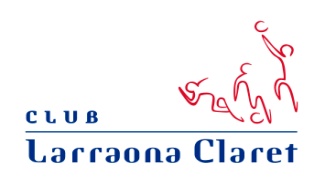                                                                                                                                                   CLUB LARRAONA CLARET29º TORNEO DE NAVIDAD – LARRAONA 2016 “14º MEMORIAL JOSE LUIS MARSELLA”29º TROFEO DE MINIBASKET “ISIDORO PINEDO”28º TROFEO PROMOCIÓN DE BALONCESTO25º TROFEO PROMOCIÓN DE FÚTBOLFÚTBOL SALANORMAS DE PARTICIPACIÓN –NAVIDAD 2016El torneo se jugará por el sistema de semifinales por la mañana y finales por la tarde.Los encuentros se jugarán en  2 periodos de 10 minutos en 6, 7, 8 y 9 años, en todos contra todos y finales. Las finales serán a cuatro tiempos de 10 minutos.En caso de empate en el tiempo reglamentario, se tirarán tandas de 3 penaltis hasta conseguir un vencedor.El Club Larraona Claret siempre jugará como local, por lo que se respetará el color de su camiseta, blanca, a la hora de jugar.La entrega de Trofeos, para los finalistas, se realizará el martes 27 de Diciembre, a la tarde tras el último partido de fútbol txiki.Se ruega la máxima puntualidad de los equipos participantes para no perjudicar la marcha del Torneo.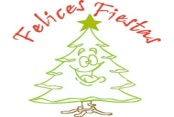 TORNEO DE NAVIDAD CLUB LARRAONA CLARET            Señalamientos Vestuarios 27 de Diciembre de  2016 - FÚTBOL SALA                                                                                                                                                  CLUB LARRAONA CLARETCATEGORÍAPARTIDOPARTIDOCAMPOFECHAHORARESULTADOSRESULTADOSOBSERVACIONESTXIKI 9 AÑOSTERESIANAS-LARRAONATERESIANAS-LARRAONAPDVO LARRAONA27/129:000-20-2TXIKI 9 AÑOSLICEO MONJARDÍN-TERESIANASLICEO MONJARDÍN-TERESIANASPDVO LARRAONA27/129:252-02-0TXIKI 9 AÑOSLARRAONA-LICEO MONJARDÍNLARRAONA-LICEO MONJARDÍNPDVO LARRAONA27/129:503-23-2TXIKI 8 AÑOSTERESIANAS-LARRAONATERESIANAS-LARRAONAPDVO LARRAONA27/1210:150-10-1TXIKI 8 AÑOSLICEO MONJARDÍN-TERESIANASLICEO MONJARDÍN-TERESIANASPDVO LARRAONA27/1210:401-01-0TXIKI 8 AÑOSLARRAONA-LICEO MONJARDÍNLARRAONA-LICEO MONJARDÍNPDVO LARRAONA27/1211:055-05-0TXIKI 7 AÑOSTERESIANAS-LARRAONATERESIANAS-LARRAONAPDVO LARRAONA27/1211:302-02-0TXIKI 7 AÑOSLICEO MONJARDÍN-TERESIANASLICEO MONJARDÍN-TERESIANASPDVO LARRAONA27/1211:550-40-4TXIKI 7 AÑOSLARRAONA-LICEO MONJARDÍNLARRAONA-LICEO MONJARDÍNPDVO LARRAONA27/1212:202-22-2LARRAONA(Penaltis)TXIKI 6 AÑOSTERESIANAS-LARRAONATERESIANAS-LARRAONAPDVO LARRAONA27/1212:450-50-5TXIKI 6 AÑOSLICEO MONJARDÍN-TERESIANASLICEO MONJARDÍN-TERESIANASPDVO LARRAONA27/1213:101-01-0TXIKI 6 AÑOSLARRAONA-LICEO MONJARDÍNLARRAONA-LICEO MONJARDÍNPDVO LARRAONA27/1213:350-10-1FÚTBOL SALA - FINALESFÚTBOL SALA - FINALESFÚTBOL SALA - FINALESFÚTBOL SALA - FINALESFÚTBOL SALA - FINALESFÚTBOL SALA - FINALESFÚTBOL SALA - FINALESFÚTBOL SALA - FINALESFÚTBOL SALA - FINALESCATEGORÍACAMPOFECHAHORARESULTADOSOBSERVACIONESOBSERVACIONESTXIKI 9 AÑOSLARRAONALICEO MONJARDÍNPDVO LARRAONA27/1216:007-7LARRAONA(Penaltis)LARRAONA(Penaltis)TXIKI 8 AÑOSLARRAONALICEO MONJARDÍNPDVO LARRAONA27/1217:002-2LARRAONA(Penaltis)LARRAONA(Penaltis)TXIKI 7 AÑOSLARRAONATERESIANASPDVO LARRAONA27/1218:002-5TERESIANASTERESIANASTXIKI 6 AÑOSLARRAONALICEO MONJARDÍNPDVO LARRAONA27/1219:000-3LICEO MONJARDÍNLICEO MONJARDÍNENTREGA DE PREMIOSPDVO LARRAONA27/1220:00CATEGORÍAPARTIDOPARTIDOCAMPOFECHAHORAArbitro/MesaVESTUARIOSTXIKI 9 AÑOSTERESIANAS-LARRAONATERESIANAS-LARRAONAPDVO LARRAONA27/129:001 y 2TXIKI 9 AÑOSLICEO MONJARDÍN-TERESIANASLICEO MONJARDÍN-TERESIANASPDVO LARRAONA27/129:253 y 1TXIKI 9 AÑOSLARRAONA-LICEO MONJARDÍNLARRAONA-LICEO MONJARDÍNPDVO LARRAONA27/129:502 y 3TXIKI 8 AÑOSTERESIANAS-LARRAONATERESIANAS-LARRAONAPDVO LARRAONA27/1210:154 y 5TXIKI 8 AÑOSLICEO MONJARDÍN-TERESIANASLICEO MONJARDÍN-TERESIANASPDVO LARRAONA27/1210:406 y 4TXIKI 8 AÑOSLARRAONA-LICEO MONJARDÍNLARRAONA-LICEO MONJARDÍNPDVO LARRAONA27/1211:055 y 6TXIKI 7 AÑOSTERESIANAS-LARRAONATERESIANAS-LARRAONAPDVO LARRAONA27/1211:301 y 2TXIKI 7 AÑOSLICEO MONJARDÍN-TERESIANASLICEO MONJARDÍN-TERESIANASPDVO LARRAONA27/1211:553 y 1TXIKI 7 AÑOSLARRAONA-LICEO MONJARDÍNLARRAONA-LICEO MONJARDÍNPDVO LARRAONA27/1212:202 y 3TXIKI 6 AÑOSTERESIANAS-LARRAONATERESIANAS-LARRAONAPDVO LARRAONA27/1212:454 y 5TXIKI 6 AÑOSLICEO MONJARDÍN-TERESIANASLICEO MONJARDÍN-TERESIANASPDVO LARRAONA27/1213:106 y 4TXIKI 6 AÑOSLARRAONA-LICEO MONJARDÍNLARRAONA-LICEO MONJARDÍNPDVO LARRAONA27/1213:355 y 6FÚTBOL SALA - FINALESFÚTBOL SALA - FINALESFÚTBOL SALA - FINALESFÚTBOL SALA - FINALESFÚTBOL SALA - FINALESFÚTBOL SALA - FINALESFÚTBOL SALA - FINALESFÚTBOL SALA - FINALESCATEGORÍACAMPOFECHAHORAArbitro/MesaVESTUARIOSTXIKI 9 AÑOSGanador 1Ganador 2PDVO LARRAONA27/1216:00FNF1 y 2TXIKI 8 AÑOSGanador 1Ganador 2PDVO LARRAONA27/1217:00FNF3 y 4TXIKI 7 AÑOSGanador 1Ganador 2PDVO LARRAONA27/1218:00FNF5 y 6TXIKI 6 AÑOSGanador 1Ganador 2PDVO LARRAONA27/1219:00FNF1 y 2ENTREGA DE PREMIOSPDVO LARRAONA27/1220:00